Site oficial: www.hcc.ro. Pagina de Facebook: https://www.facebook.com/cnhccab Blogul EPAS-HCC: https://lewebpedagogique.com/epashcc/ FIȘA DE PREZENTARE A ACTIVITĂȚII REALIZATE DE MEMBRII ECHIPEI DE AMBASADORI SENIORI ȘI JUNIORI DIN CADRUL PROGRAMULUI "ȘCOLI-AMBASADOR ALE PARLAMENTULUI EUROPEAN ÎN ROMÂNIA"AN ȘCOLAR 2019-2020TITLUL ACTIVITĂȚII : COMEMORAREA VICTIMELOR  HOLOCAUSTULUI DIN ROMÂNIATIPUL ACTIVITĂȚII (PROIECT CULTURAL, CONCURS, PROIECT SOCIAL, EXPOZIȚIE ETC): EVOCARE ISTORICĂ ȘI DEZBATEREAMBASADORII SENIORI  ȘI JUNIORI PARTICIPĂ LA ACTIVITATE ÎN CALITATE DE : INIȚIATORI/PARTENERI/COLABORATORI:  PARTENERIPARTICIPANȚI LA ACȚIUNE (CADRE DIDACTICE, ELEVI, PĂRINȚI, REPREZENTANȚI AI COMUNITĂȚII Ș.A.): ELEVI DIN CLASELE IX G, X G,OBIECTIVELE ACTIVITĂȚII: familiarizarea elevilor cu istoria Holocaustului , conștientizarea unicității Holocaustului și a importanței democrației pentru respectarea drepturilor omului și pentru evitarea discriminărilor și intoleranței.LOCUL ȘI PERIOADA DE DESFĂȘURARE A ACTIVITĂȚII: SALA MULTIMEDIA, 9 OCT. 2029, ORA 14.DESCRIEREA PE SCURT A PROIECTULUI/ACTIVITĂȚII: Activitatea a plecat de la semnificația zilei de 9 octombrie 1941, data la care au început deportările evreilor români înspre Transnistria, ordonate de mareșalul Ion Antonescu. În evocarea  istorică am insistat pe ceea ce presupune Holocaustul, categoriile de victime, de ce s-a putut întâmpla acest genocid unic în istorie, cât de importantă este democrația ca regim politic pentru garantarea si respectarea drepturilor fundamentale ale omului. Elevii au discutat despre principalele drepturi afectate de un regim totalitar și de ce este important să comemorăm victimele Holocaustului. Valorile umane promovate de această activitate sunt cele general valabile în Uniunea Europeană, iar ambasadorii noștri vor disemina activitatea în școala.REZULTATE CALITATIVE ȘI CANTITATIVE AȘTEPTATE: MODALITĂȚI DE MONITORIZARE ȘI EVALUARE A ACTIVITĂȚII: MODALITĂȚI DE PROMOVARE/MEDIATIZARE/DISEMINARE PREVĂZUTE PENTRU ACTIVITATE: diseminarea în școală prin  discuții la orele de dirigenție despre democrație și totalitarism, despre grija cu care trebuie să apărăm democrația pentru a nu se mai ajunge niciodată la astfel de derapaje  monstruoase în istorie.COLEGIUL NAŢIONAL “HOREA, CLOŞCA ŞI CRIŞAN” 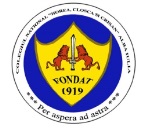 510214, B-DUL 1 DECEMBRIE 1918, NR 11, ALBA IULIA, ALBATEL 0258/ 835164, TEL/FAX 0258/835165www.hcc.rohttps://www.facebook.com/cnhccabcolegiulhcc@yahoo.ro